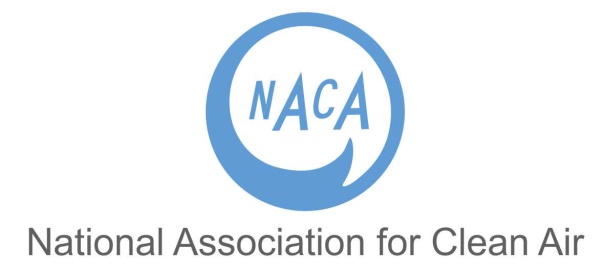 Introduction to Air Dispersion ModelingA 3-day introductory course and practical aspects of setting up and operatingthe AERMOD Dispersion Model SoftwareCertificate of Attendance3 – 5 JULY 2017 - CENTURION, GAUTENGIntroduction to Air Dispersion ModelingA 3-day introductory course and practical aspects of setting up and operatingthe AERMOD Dispersion Model SoftwareCertificate of Attendance3 – 5 JULY 2017 - CENTURION, GAUTENGIntroduction to Air Dispersion ModelingA 3-day introductory course and practical aspects of setting up and operatingthe AERMOD Dispersion Model SoftwareCertificate of Attendance3 – 5 JULY 2017 - CENTURION, GAUTENGDates:3 – 5 July 2017, as per the attached schedule.Due date for submission of essays: TBA during CourseVenue:Mc Pharma Conference Centre, 62 Constantia Street(displayed as Bogosi Street on Google Maps)Mnandi, Centurion, GautengTimes:Daily 09:00 – 16:30 Instructors:Prof Stuart Piketh (stuart.piketh@nwu.ac.za), North-West UniversityDr Roelof Burger  (burger.roelof@nwu.ac.za), North-West UniversityWho should attend:South Africa has legislated air dispersion modeling as an accepted tool for managing components of air quality. Applications include; understanding current source receptor relationships, explaining ambient air quality standards exceedances, predicting impacts from existing and planned emissions sources and siting ambient air quality monitoring stations. Dispersion modeling is an important tool used by government (the Regulator), industry, consultants and researchers to assess and evaluate the aforementioned air quality challenges.  This course will teach participants a basic understanding of the theory of dispersion modeling as well as providing hands on training with AERMOD Dispersion model.   This course will be followed later in the year by a course in Advanced dispersion modeling presented by one of the world’s experts, Jesse Scire. This course will be useful for people in government who assess EIA's and air quality management plans and reports that include air dispersion modeling, environmental managers in industry that undertake or out-source dispersion modeling, consultants who would like to start doing dispersion modeling in-house and finally researchers who work in the field of air quality management.After completing this course, participants should be able to:Describe the characteristics that influence the transport of pollutants through the atmosphere.Outline the theoretical principles of atmospheric dispersion modeling.Discuss the different types of atmospheric dispersion models.Identify the limitations of atmospheric dispersion models.Use Aermod to model the dispersion of simple cases.Participation:A maximum of 20 participants will be accepted. The organisers reserve the right to select applications on the basis of an applicant’s prior experience and qualifications. The organisers reserve the right to cancel the course should the required minimum number of participants (10) not be met.Certification:Participants will be given a Certificate of Attendance. There will be no formal competency testing.Registration:Complete the form below and return to Bev Terry at bev@naca.org.za.
Participants will be notified by email of acceptance on the course.Closing date:You are kindly requested to submit a completed application form to us by 23 June 2017. NACA reserves the right to cancel the course should fewer than 10 participants register.Costs:Standard fee R9,500.00 (excluding Vat) per participant.Fee includes participation in the course, a full set of printed notes, a memory stick with presentations and certificate. Morning and afternoon tea, and daily lunches will be provided.Payment:Payment should be made to the National Association for Clean Air on receipt of invoice. Proof of Payment by EFT of official company purchase order must be submitted to Bev Terry before the commencement of the course.  Submission of registration form and acceptance of participation constitutes a contract. Fees are non-refundable for no shows as well as cancellations within seven days, or less, of the start of the course.Banking details:National Association for Clean Air; ABSA Bank; Account Number: 1041470808; 
Branch Code: (Rosebank Central) 632005Cancellation:Cancellations after 26 June 2017 will be liable for the full fee.Accommodation:Bev Terry can recommend appropriate accommodation in the vicinity for out of town delegates.Enquiries:Bev Terry, Course Coordinator, at 071 683 9770 or bev@naca.org.zaCourse content:Please see the attached fileSurname:First Name:Title:SA ID number or Passport No.Company/Organisation:Designation:Person responsible for payment:Company VAT Number:Postal Address:Postal Code:Fax:Tel:Tel:Tel:Tel:Tel:Tel:Cell:E-mailE-mailE-mailE-mailE-mailE-mailHighest educational qualification:(Please tick the appropriate box)MatricMatricBScBSc HonsBSc HonsBSc HonsHighest educational qualification:(Please tick the appropriate box)MScMScOther: (Specify)Other: (Specify)Other: (Specify)Other: (Specify)Current job descriptionCurrent job descriptionCurrent job descriptionPrevious years and level of experience in air quality management or atmospheric sciences?Previous years and level of experience in air quality management or atmospheric sciences?Previous years and level of experience in air quality management or atmospheric sciences?Previous years and level of experience in air quality management or atmospheric sciences?Previous years and level of experience in air quality management or atmospheric sciences?Previous years and level of experience in air quality management or atmospheric sciences?Previous years and level of experience in air quality management or atmospheric sciences?I wish to attend the Air Dispersion Modeling Course @ R9,500 Excluding VATName of person or institution responsible for paying the account:……………………………………………………………..I wish to attend the Air Dispersion Modeling Course @ R9,500 Excluding VATName of person or institution responsible for paying the account:……………………………………………………………..I wish to attend the Air Dispersion Modeling Course @ R9,500 Excluding VATName of person or institution responsible for paying the account:……………………………………………………………..I wish to attend the Air Dispersion Modeling Course @ R9,500 Excluding VATName of person or institution responsible for paying the account:……………………………………………………………..I wish to attend the Air Dispersion Modeling Course @ R9,500 Excluding VATName of person or institution responsible for paying the account:……………………………………………………………..I wish to attend the Air Dispersion Modeling Course @ R9,500 Excluding VATName of person or institution responsible for paying the account:……………………………………………………………..I wish to attend the Air Dispersion Modeling Course @ R9,500 Excluding VATName of person or institution responsible for paying the account:……………………………………………………………..I acknowledge that in submitting the above registration that I / (company named above) hold ourselves liable for the full fee for the course registration, if not cancelled before the specified date (26 June 2017).I acknowledge that in submitting the above registration that I / (company named above) hold ourselves liable for the full fee for the course registration, if not cancelled before the specified date (26 June 2017).I acknowledge that in submitting the above registration that I / (company named above) hold ourselves liable for the full fee for the course registration, if not cancelled before the specified date (26 June 2017).I acknowledge that in submitting the above registration that I / (company named above) hold ourselves liable for the full fee for the course registration, if not cancelled before the specified date (26 June 2017).I acknowledge that in submitting the above registration that I / (company named above) hold ourselves liable for the full fee for the course registration, if not cancelled before the specified date (26 June 2017).I acknowledge that in submitting the above registration that I / (company named above) hold ourselves liable for the full fee for the course registration, if not cancelled before the specified date (26 June 2017).I acknowledge that in submitting the above registration that I / (company named above) hold ourselves liable for the full fee for the course registration, if not cancelled before the specified date (26 June 2017).Please issue an official invoice to (Name of person and/or institution responsible for paying the account): ……………………………………………………………………………………………………………………………………..Please issue an official invoice to (Name of person and/or institution responsible for paying the account): ……………………………………………………………………………………………………………………………………..Please issue an official invoice to (Name of person and/or institution responsible for paying the account): ……………………………………………………………………………………………………………………………………..Please issue an official invoice to (Name of person and/or institution responsible for paying the account): ……………………………………………………………………………………………………………………………………..Please issue an official invoice to (Name of person and/or institution responsible for paying the account): ……………………………………………………………………………………………………………………………………..Please issue an official invoice to (Name of person and/or institution responsible for paying the account): ……………………………………………………………………………………………………………………………………..Please issue an official invoice to (Name of person and/or institution responsible for paying the account): ……………………………………………………………………………………………………………………………………..Signature:Signature:Name & Surname(Block letters)Name & Surname(Block letters)Name & Surname(Block letters)Name & Surname(Block letters)Name & Surname(Block letters)Signature:Signature:Date:Date:Designation:Designation:Designation:Designation:Designation:An invoice will be issued by the National Association for Clean Air on request.Please return to: Bev Terry, Course Coordinator, NACA,P O Box 8370, Halfway House, 1685 or email/FAX to 0865137490E-mail: bev@naca.org.za Cell: 071 683 9770.An invoice will be issued by the National Association for Clean Air on request.Please return to: Bev Terry, Course Coordinator, NACA,P O Box 8370, Halfway House, 1685 or email/FAX to 0865137490E-mail: bev@naca.org.za Cell: 071 683 9770.An invoice will be issued by the National Association for Clean Air on request.Please return to: Bev Terry, Course Coordinator, NACA,P O Box 8370, Halfway House, 1685 or email/FAX to 0865137490E-mail: bev@naca.org.za Cell: 071 683 9770.An invoice will be issued by the National Association for Clean Air on request.Please return to: Bev Terry, Course Coordinator, NACA,P O Box 8370, Halfway House, 1685 or email/FAX to 0865137490E-mail: bev@naca.org.za Cell: 071 683 9770.An invoice will be issued by the National Association for Clean Air on request.Please return to: Bev Terry, Course Coordinator, NACA,P O Box 8370, Halfway House, 1685 or email/FAX to 0865137490E-mail: bev@naca.org.za Cell: 071 683 9770.An invoice will be issued by the National Association for Clean Air on request.Please return to: Bev Terry, Course Coordinator, NACA,P O Box 8370, Halfway House, 1685 or email/FAX to 0865137490E-mail: bev@naca.org.za Cell: 071 683 9770.An invoice will be issued by the National Association for Clean Air on request.Please return to: Bev Terry, Course Coordinator, NACA,P O Box 8370, Halfway House, 1685 or email/FAX to 0865137490E-mail: bev@naca.org.za Cell: 071 683 9770.Introduction to Air Dispersion ModelingPROVISIONAL COURSE SCHEDULE AND CURRICULUMCourse meeting times are normally 09:00 to 16:30 dailyIntroduction to Air Dispersion ModelingPROVISIONAL COURSE SCHEDULE AND CURRICULUMCourse meeting times are normally 09:00 to 16:30 dailyIntroduction to Air Dispersion ModelingPROVISIONAL COURSE SCHEDULE AND CURRICULUMCourse meeting times are normally 09:00 to 16:30 dailyDAY 1: Monday08:30 – 09:00RegistrationDAY 1: Monday09:00 - 09:45Use of air dispersion modelsDAY 1: Monday09:45 - 10:30Type of dispersion modelsDAY 1: MondayTea breakDAY 1: Monday11:00 - 12:30Practical: Review of emission license applicationsDAY 1: MondayLunchDAY 1: Monday13:30 - 14:30Discussion: Use and limitations of air dispersion modelsDAY 1: MondayTea breakDAY 1: Monday15:00 - 15:45Atmospheric chemistryDAY 1: Monday15:45 - 16:30Monitoring air qualityDAY 2:: Tuesday08:30 – 09:00Arrival Tea & CoffeeDAY 2:: Tuesday09:00 - 09:45Characteristics that influence the transport of pollutantsDAY 2:: Tuesday09:45 - 10:30Meteorological input for dispersion modelingDAY 2:: TuesdayTea breakDAY 2:: Tuesday11:00 - 11:45Emissions inventoriesDAY 2:: Tuesday11:45 - 12:30Practical: Calculating emission factorsDAY 2:: TuesdayLunchDAY 2:: Tuesday13:30 - 14:30Practical: Screening modelsDAY 2:: TuesdayTea breakDAY 2:: Tuesday15:00 - 15:45Discussion: Screening modelsDAY 2:: Tuesday15:50 - 16:30Setting up dispersion modelsDAY 3: Wednesday08:30 – 09:00Arrival Tea & CoffeeDAY 3: Wednesday09:00 - 09:45Overview of the Aermod modelDAY 3: Wednesday09:45 - 10:30Practical: Running AermodDAY 3: WednesdayTea breakDAY 3: Wednesday11:00 -1 2:30Practical: Running AermodDAY 3: WednesdayLunchDAY 3: Wednesday13:30 - 14:30Guidelines for good modeling practiceDAY 3: WednesdayTea breakDAY 3: Wednesday15:00 - 16:15Discussion: Practical aspects of dispersion modelingDAY 3: Wednesday16:15 - 16:30Course review and evaluation